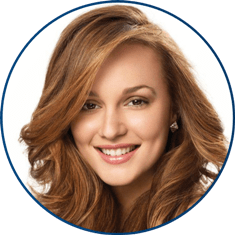 YOUR NAME